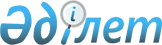 Пробация қызметінің есебінде тұрған адамдарды жұмысқа орналастыру үшін 2021 жылға арналған жұмыс орындарына квота белгілеу туралы
					
			Мерзімі біткен
			
			
		
					Қостанай облысы Бейімбет Майлин ауданы әкімдігінің 2020 жылғы 18 қарашадағы № 279 қаулысы. Қостанай облысының Әділет департаментінде 2020 жылғы 20 қарашада № 9569 болып тіркелді. Мерзімі өткендіктен қолданыс тоқтатылды
      "Қазақстан Республикасындағы жергілікті мемлекеттік басқару және өзін-өзі басқару туралы" 2001 жылғы 23 қаңтардағы Қазақстан Республикасы Заңының 31-бабына, "Халықты жұмыспен қамту туралы" 2016 жылғы 6 сәуірдегі Қазақстан Республикасы Заңының 9-бабына сәйкес Бейімбет Майлин ауданының әкімдігі ҚАУЛЫ ЕТЕДІ:
      1. Пробация қызметінің есебінде тұрған адамдарды жұмысқа орналастыру үшін 2021 жылға арналған жұмыс орындарының квотасы осы қаулының қосымшасына сәйкес белгіленсін.
      2. "Бейімбет Майлин ауданы әкімдігінің жұмыспен қамту және әлеуметтік бағдарламалар бөлімі" мемлекеттік мекемесі Қазақстан Республикасының заңнамасында белгіленген тәртіппен:
      1) осы қаулының аумақтық әділет органында мемлекеттік тіркелуі;
      2) ресми жарияланғаннан кейін осы қаулыны Бейімбет Майлин ауданы әкімдігінің интернет-ресурсында орналастыруы қамтамасыз етілсін.
      3. Осы қаулының орындалуын бақылау аудан әкімінің жетекшілік ететін орынбасарына жүктелсін.
      4. Осы қаулы алғашқы ресми жарияланған күнінен кейін күнтізбелік он күн өткен соң қолданысқа енгізіледі. Пробация қызметінің есебінде тұрған адамдарды жұмысқа орналастыру үшін 2021 жылға арналған жұмыс орындарына квота
					© 2012. Қазақстан Республикасы Әділет министрлігінің «Қазақстан Республикасының Заңнама және құқықтық ақпарат институты» ШЖҚ РМК
				
      Аудан әкімі 

К. Муржакупов
Әкімдіктің
2020 жылғы 18 қарашадағы
№ 279 қаулысына
қосымша
№ р/с
Ұйымның атауы
Ұйымдағы жұмыскерлердің тізімдік саны, адам
Жұмыскерлердің тізімдік санынан пайыздық көрсетілімдегі квота мөлшері
Жұмыс орындарының саны
1
"ТОБЫЛ ЭЛЕВАТОРЫ" жауапкершілігі шектеулі серіктестігі
81
1,2 %
1